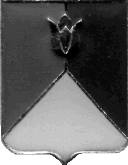 РОССИЙСКАЯ ФЕДЕРАЦИЯ  АДМИНИСТРАЦИЯ КУНАШАКСКОГО МУНИЦИПАЛЬНОГО РАЙОНАЧЕЛЯБИНСКОЙ  ОБЛАСТИРАСПОРЯЖЕНИЕот «19» 05. 2022 г.  № 292-рО введении запрета на продажу алкогольной, спиртосодержащей продукции, в том числе пива и напитков, изготовляемых на его основе на прилегающих к территориям образовательных учреждений и в местах проведения торжественных мероприятий на территории  Кунашакского муниципального районаНа основании Федерального закона от 22.11.1995 N 171-ФЗ «О государственном регулировании производства и оборота этилового спирта и спиртосодержащей продукции», в соответствии с Федеральным законом от 06.10.2003 г. № 131-ФЗ "Об общих принципах организации местного самоуправления в Российской Федерации»,   в целях охраны жизни и здоровья детей, предупреждения совершения преступлений и правонарушений, как несовершеннолетними, так и в отношении несовершеннолетних и в связи с проведением торжественных мероприятий  посвященных  «Последнему звонку» 20 мая 2022 г. на время проведения мероприятий с 08:00 ч. до 23:00 ч. местного времени:1. Запретить розничную продажу алкогольной, спиртосодержащей продукции, в том числе пива и напитков, изготовляемых на его основе, предприятиям торговли и общественного питания всех форм собственности, на территориях, прилегающих к образовательным учреждениям и в местах проведения торжественных мероприятий посвященных «Последнему звонку».2. Рекомендовать начальнику отдела МВД России по Кунашакскому  району Саматову Р. Р. организовать 20 мая 2022 года работу по пресечению незаконной торговли алкогольными напитками и пивом на предприятиях торговли и общественного питания всех форм собственности на территории Кунашакского муниципального района.3. Заместителю Главы района по имуществу и экономике  – руководителю Управления имущественных и земельных отношений Хасанову В.Ю. довести настоящее распоряжение до сведения предприятий розничной торговли, общественного питания и Глав сельских поселений района до 20 мая 2022 г.4. Начальнику отдела информационных технологий Ватутину В.Р.   разместить настоящее распоряжение на сайте Администрации Кунашакского муниципального района.5. Контроль за исполнением настоящего распоряжения возложить на заместителя Главы района по имуществу и экономике  – руководителя Управления имущественных и земельных отношений Хасанова В.Ю.Глава района                                                                                       С.Н. Аминов